Student Steel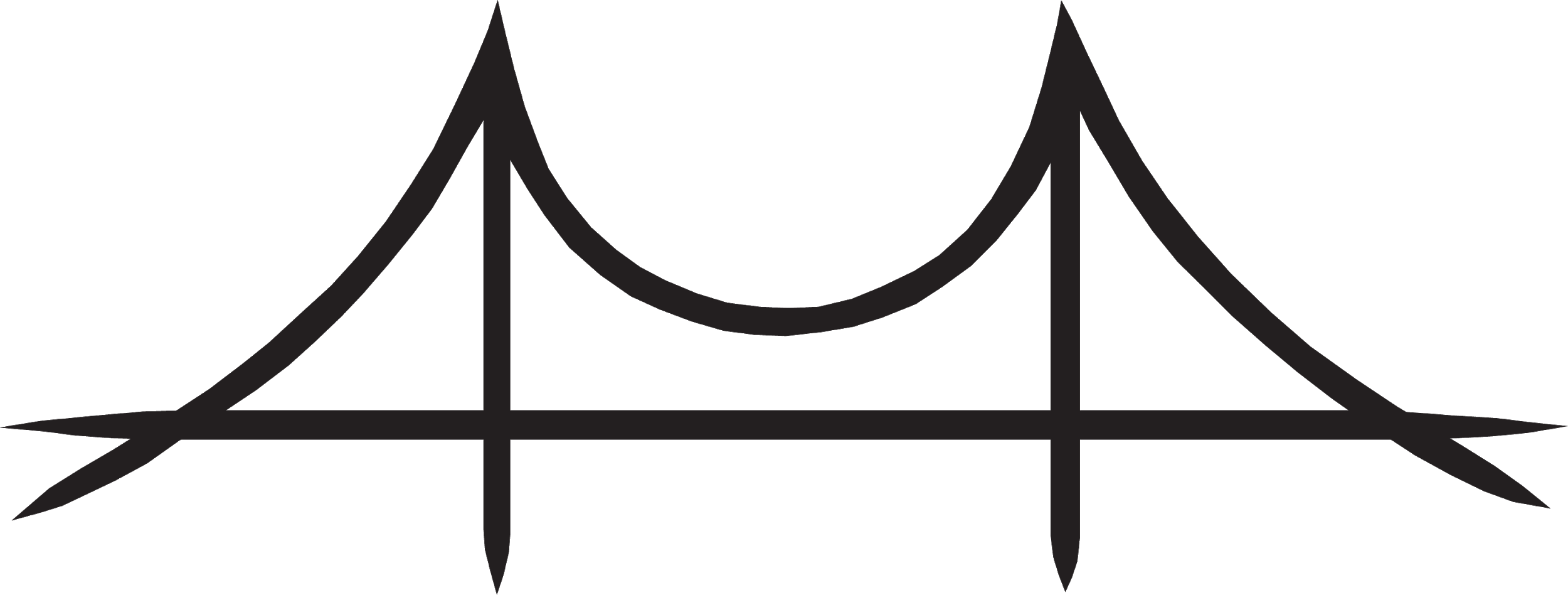 Bridge Competition[Insert school]Dear [Potential Volunteer]: Every year more than 220 universities compete in the AISC Student Steel Bridge Competition (SSBC). [School] is honored to host the 2019 SSBC- [Region] Regional Event. As the event draws near, we are in the process of finding volunteers to ensure [School] puts on a successful and engaging competition. We hope you will join us on [Date] as a volunteer!The SSBC is an annual event sponsored by the American Institute of Steel Construction (AISC).  The SSBC- [Region] Regional Event brings together the top engineering schools in our region to compete with the hopes of qualifying for the 2019 SSBC- National Finals. At this competition, schools will be given a chance to gain valuable hands-on experience by designing, fabricating, and erecting steel bridges that follow a set of rules published by AISC. This competition not only helps students refine technical abilities but also develops team building and leadership skills, which are rarely taught in the classroom.There are many ways you can volunteer with us at our SSBC- [Region] Regional Event. [Volunteer opportunities w/ time commitments]With your support, we can create an experience that will drive students to become the designers, consultants, and leaders this world needs them to be. To sign up as a volunteer [Sign up instructions] If you have any questions or need additional information, please contact [Contact]. Thank you for your consideration and generosity.Sincerely,[Conference Chair/ Volunteer Coordinator]